Today I Have a Choice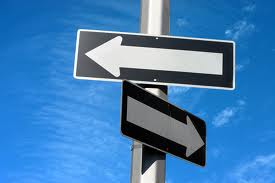 I am responsible for my actions. I choose to keep my goals in mind. Today I will step forward rather than backwards. I will continue to work on developing new healthy habits which will replace old unhealthy habits. I will take things one step at a time, do what my body is capable of doing today, in this moment.I strive for progress; not perfection.  I hold myself accountable for my actions and also lack thereof. I choose to be an excellent example. Today I trust the process and ignore all of the outside noise. Tonight I will have the luxury of going to bed with satisfaction, because I feel good about my actions. Today I choose to work hard and make “stuff” happen. 

If I opt to make bad decisions, there will be no guilt or regret; only consequences. Mr. Graff’s Mission Statement